CUST SCHOOL NEW ENTRANT ENROLMENT POLICY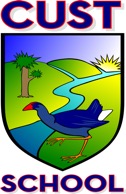 (To commence Term 1 2018)Cust School Cohort EntryCohort EntryOur cohort entry policy applies from term 1 2018.Cust School operates a cohort entry policy, which allows new entrants to start school in cohort groups on the first day of the term, rather than singly on each child’s 5th birthday (also known as continuous entry). Children are expected to start school at the beginning of the first full term after their 5th birthday.We feel cohort entry allows new entrants an easier transition to school and helps them build relationships with both their fellow new entrants and other students already in the class. It allows Cust School to better plan its staffing requirements, and minimises disruption for new entrant teachers.Once a child is formally enrolled at school, they must attend school regularly. Children must be enrolled in school by their 6th birthday.5-year-old new entrantsAfter a child turns 5, their school start date is the first day of the following term.Cust School discourages parents from enrolling their child at the age of 4 (though it is lawful to do so provided their 5th birthday occurs before the mid-term date of the term in which they would be starting school). We feel that it is more beneficial for all "new" 5-year-olds start together at the beginning of each term.Community consultationThe cohort entry policy has been approved by the Cust School board of trustees, and developed in consultation withcurrent parentsschool stafflocal early childhood centresprospective parents.If the school decides to revoke the cohort entry policy, the board will undergo reasonable consultation with the stakeholders listed above, and provide at least one term's notice before the policy ends.LegislationEducation Act 1989, including Education (Update) Amendment Act 2017ResourcesMinistry of Education: Enabling schools to introduce cohort entry 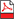 NZSTA: Cohort entry to school 